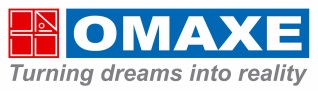 ओमैक्स रॉयल रेज़िडेन्सी में हरिनाम संकीर्तन का आयोजन, भक्ति में डूबे भक्तलुधियाना। पखोवाल रोड स्थित ओमैक्स रॉयल रेज़िडेन्सी में रविवार शाम को हरिनाम संकीर्तन का आयोजन हुआ। इस अवसर पर इस्कॉन की तरफ से भजन संध्या की गई, जहां सोसाइटी निवासी व अन्य लोग बड़ी संख्या में पहुंच कर भगवान का फूलों और भोग से दिव्य स्वागत किया। इस दौरान भक्तों ने पूरे श्रद्धा के साथ पूजा अर्चना की। इस दौरान कार्यक्रम में राधा कृष्ण की झांकियां बनाई गई, इस मनोरंगम दृश्य को देखकर भक्त भाव विभोर हो गए, जिससे पूरा माहौल भक्ति वातावरण में तब्दील हो गया।  ओमैक्स की तरफ से रॉयल रेजीडेंसी mein भक्तों ke liye  उचित इंतजाम भी किए गए थे। जिसमें महिलाएं, बुजुर्ग व बच्चे शामिल हुए। देर शाम तक हरि नाम संकीर्तन का आयोजन होता रहा और भक्तों की संख्या बढ़ती गई। कार्यक्रम के अंत में प्रसाद वितरण का आयोजन हुआ लोगों ने पूरी भक्ति भावना के साथ प्रसाद वितरण में सहयोग भी किया।ओमैक्स रॉयल रेज़िडेन्सी के निवासियों ने बताया कि हरि नाम संकीर्तन में शामिल होना बहुत ही सौभाग्य की बात है। यही एक ऐसा माध्यम है कि हम ईश्वर को पूरी तरह ध्यान केंद्रित करके ईश्वर में लीन हो जाते हैं। ऐसे बड़ी तादाद में लोगों का आना यह बताता है कि उनके मन में ईश्वर के प्रति इतनी श्रद्धा है। हम उम्मीद करते हैं कि आगे भी ऐसे ही भक्ति पूर्ण कार्यक्रमों का आयोजन होता रहे।